РЕШЕНИЕО принятии решения о внесении изменения в Решение Городской Думы Петропавловск-Камчатского городского округа от 27.12.2013 № 164-нд 
«О порядке создания условий для обеспечения жителей Петропавловск-Камчатского городского округа услугами связи, общественного питания, торговли и бытового обслуживания»Рассмотрев проект решения о внесении изменения в Решение Городской Думы Петропавловск-Камчатского городского округа от 27.12.2013 № 164-нд «О порядке создания условий для обеспечения жителей Петропавловск-Камчатского городского округа услугами связи, общественного питания, торговли и бытового обслуживания», внесенный Главой Петропавловск-Камчатского городского округа Брызгиным К.В., в соответствии со статьей 28 Устава Петропавловск-Камчатского городского округа Городская Дума Петропавловск-Камчатского городского округаРЕШИЛА:1. Принять Решение о внесении изменения в Решение Городской Думы Петропавловск-Камчатского городского округа от 27.12.2013 № 164-нд 
«О порядке создания условий для обеспечения жителей Петропавловск-Камчатского городского округа услугами связи, общественного питания, торговли и бытового обслуживания».2. Направить принятое Решение Главе Петропавловск-Камчатского 
городского округа для подписания и обнародования.РЕШЕНИЕот 24.12.2021 № 435-ндО внесении изменения в Решение Городской Думы Петропавловск-Камчатского городского округа от 27.12.2013 № 164-нд «О порядке создания условий для обеспечения жителей Петропавловск-Камчатского городского округа услугами связи, общественного питания, торговли и бытового обслуживания»Принято Городской Думой Петропавловск-Камчатского городского округа(решение от 22.12.2021 № 1098-р)1. Абзац третий части 19 статьи 4 изложить в следующей редакции:«В случае неисполнения в добровольном порядке владельцем нестационарного объекта сроков демонтажа (вывоза) нестационарного объекта по истечении срока действия договора на его размещение или досрочном прекращении договора, освобождение места размещения нестационарного объекта осуществляется в порядке, установленном постановлением администрации городского округа, с последующим взысканием понесенных затрат с владельца нестационарного объекта.».2. Настоящее Решение вступает в силу после дня его официального опубликования, но не ранее 01.01.2022.ГлаваПетропавловск-Камчатскогогородского округа                                                                                   К.В. Брызгин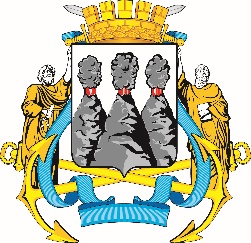 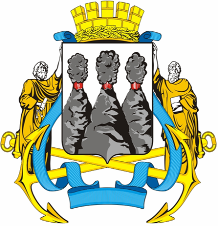 ГОРОДСКАЯ ДУМАПЕТРОПАВЛОВСК-КАМЧАТСКОГО ГОРОДСКОГО ОКРУГАот 22.12.2021 № 1098-р44-я сессияг.Петропавловск-КамчатскийПредседатель Городской Думы Петропавловск-Камчатскогогородского округа Г.В. МонаховаГОРОДСКАЯ ДУМАПЕТРОПАВЛОВСК-КАМЧАТСКОГО ГОРОДСКОГО ОКРУГА